Nissan na Poznań Motor Show 2019Samochody elektryczne stają się elementem motoryzacyjnego krajobrazu, także w Polsce. I to właśnie elektromobilność będzie tematem przewodnim eskpozycji Nissana podczas tegorocznego Poznań Motor Show. Centralne miejsce stoiska japońskiego producenta zajmie specjalna wersja najpopularniejszego samochodu elektrycznego na świecie – wyścigowy Nissan LEAF NISMO RC. W Poznaniu nie zabraknie również nowego Nissana LEAF e+ o większej mocy i zasięgu, a także egzemplarza, którym słynny podróżnik, Marek Kamiński, przejechał do Japonii i z powrotem w ramach No Trace Expedition. Nissan pokaże także inne nowości w gamie, w tym modele Micra N-Sport i Qashqai N-Motion.Nissan od dekady konsekwentnie wdraża strategię popularyzacji i rozwoju bezemisyjnej mobilności. Wizytówką tej koncepcji jest LEAF – najpopularniejszy samochód elektryczny na świecie, będący jednocześnie ikoną Nissan Intelligent Mobility, czyli przyjętej przez producenta wizji dotyczącej sposobu prowadzenia samochodu, źródła jego napędu oraz jego integracji z otoczeniem. LEAF jest także pierwszym samochodem zeroemisyjnym, którego łączna sprzedaż na świecie przekroczyła 400 000 egzemplarzy. Dlatego zaskoczeniem nie powinien być fakt, że wiodącą rolę na stoisku będą odgrywać właśnie samochody elektryczne.„Samochody bezemisyjne stają się coraz popularniejsze. To zasługa rozwoju i dostępności infrastruktury ładowania, rosnących zasięgów tych samochodów, ale także coraz większej świadomości społeczeństwa. Już dziś coraz więcej kierowców w Polsce deklaruje, że rozważa w najbliższym czasie zakup samochodu elektrycznego. Wszystkich odwiedzających targi w Poznaniu serdecznie zapraszamy na nasze stoisko, gdzie pokażemy najnowszą odsłonę elektrycznego bestsellera – Nissana LEAF e+ – oraz ekstremalnego Nissana LEAF NISMO RC” – mówi Dorota Pajączkowska, PR Manager marki Nissan w Polsce.Elektromobilność to jednak nie tylko samochody elektryczne, ale także cały otaczający je ekosystem. W przeciwieństwie do większości producentów, którzy dopiero rozpoczynają swoją elektromobilną drogę, Nissan, jako światowy lider w tym zakresie, ma za sobą już ponad 10-letnie doświadczenie. Dlatego też japoński koncern kwestię elektromobilności postrzega znacznie szerzej. Poza produkcją samochodów oferuje kompleksowe wsparcie infrastrukturalne oraz usługi energetyczne.„Zależy nam na rozwoju całego e-mobilnego ekosystemu. W rezultacie inwestujemy w rozwój infrastruktury ładowania w Europie oraz wprowadzamy na rynek technologie wspierające integrację pojazdów z ich otoczeniem” - dodaje Dorota Pajączkowska.Atrakcja stoiska - Nissan LEAF NISMO RCNajwiększą atrakcją ekspozycji na targach będzie Nissan LEAF NISMO RC, czyli ekstremalna wersja popularnego „elektryka”. Ten fascynujący, wyścigowy samochód powstał na bazie nowego Nissana LEAF, zapożyczając z niego zaawansowane akumulatory oraz elementy elektrycznego zespołu napędowego. Nissan LEAF NISMO RC posiada dwa silniki elektryczne zamontowane w przedniej i tylnej części podwozia, generujące łączną moc 240 kW oraz 640 Nm momentu obrotowego, napęd na wszystkie koła oraz dynamiczne nadwozie.Samochód wyróżnia się imponującym przyspieszeniem – prędkość od 0 do 100 km/h osiąga w zaledwie 3,4 sekundy, co jest możliwe m.in. dzięki zastosowaniu w nim wielu lekkich komponentów oraz wyścigowej konstrukcji samonośnej wykonanej z włókna węglowego. LEAF NISMO RC pokazuje jak wysokie są aspiracje Nissana w kontekście rozwoju samochodów elektrycznych i zapewniania emocji podczas jazdy.Nissan LEAF z większym zasięgiemW Poznaniu Nissan zaprezentuje po raz pierwszy w Polsce najnowszą odmianę modelu LEAF. Po ogromnym sukcesie modelu drugiej generacji, koncern wprowadza na rynek nową wersję – Nissana LEAF e+.Najpopularniejszy na świecie bezemisyjny samochód zyskał większy akumulator o pojemności 62 kWh, oferujący o 25% większą gęstość energii w porównaniu ze standardową wersją modelu. Innowacyjny projekt i inteligentna inżynieria umożliwiły umieszczenie w nowym, mocniejszym akumulatorze 288 ogniw w porównaniu ze 192 ogniwami w wersji o pojemności 40 kWh. Dzięki temu LEAF e+ zapewnia zwiększenie zasięgu na jednym ładowaniu o 40%, co przekłada się na dodatkowe ponad 100 km jazdy, stanowiąc znaczącą ewolucję modelu LEAF. Analogicznie do podstawowej wersji modelu, także i LEAF e+ został wyposażony w technologie inteligentnej jazdy – systemy e-Pedal oraz ProPILOT, które w odczuwalnym stopniu zmieniają sposób prowadzenia samochodu.W Polsce można już składać zamówienia na nowego Nissana LEAF e+, a pierwsze dostawy do klientów spodziewane są po wakacjach.30 000 elektrycznych kilometrów, czyli No Trace Exhibition Marka KamińskiegoNie lada gratką dla wielbicieli motoryzacji będzie okazja zobaczenia Nissana LEAF, którym Marek Kamiński odbył fascynującą podróż „No Trace Expedition” do Japonii i z powrotem. Znany podróżnik przejechał blisko 30 000 elektrycznych kilometrów, udowadniając, że nawet tak spektakularne ekspedycje mogą pozostać bez negatywnego wpływu na środowisko naturalne. Wyprawa przełamała także wiele stereotypów związanych z użytkowaniem samochodów elektrycznych i pokazała, że Nissan LEAF jest niezawodnym i pewnym towarzyszem podróży, sprawdzającym się w niemal każdych warunkach.Pierwszy etap podróży biegł z Polski do Japonii przez Litwę, Łotwę, Estonię, Rosję, Mongolię, Chiny i Koreę Południową. Po przejechaniu ponad 15 000 km podróżnik zdecydował się przedłużyć swoją ekspedycję i wrócić do Polski „na kołach”. Druga część wyprawy prowadziła przez terytorium Rosji oraz Łotwy i Litwy aż do Warszawy. Po drodze Marek Kamiński musiał mierzyć się zarówno z blisko 40-stopniowymi upałami, jak i burzą śnieżną. W czasie podróży Kamiński pokonywał samochodem średnio około 250 km na jednym ładowaniu. Najdłuższy dystans bez ładowania wyniósł 302 km, zaś w trakcie jednej doby podróżnik przejechał niemal 800 km.Niezawodny e-NV200 oraz… połówka modelu LEAF!W Poznaniu Nissan zaprezentuje także model e-NV200 Evalia – w pełni bezemisyjny, 7-osobowy samochód, idealny dla dużej rodziny. Model został wyposażony w zestaw akumulatorów o pojemności 40 kWh, który według wyników testów według WTLP umożliwia pokonanie na jednym ładowaniu od 200 km w cyklu mieszanym do nawet 301 km w mieście.W sprzedaży dostępna jest także wersja dostawcza e-NV200, która jest idealnym rozwiązaniem dla firm. Samochód posiada aż 4,2 m³ przestrzeni ładunkowej, wystarczającej do zmieszczenia dwóch europalet lub ładunku o wadze do 742 kg.Na stoisku TVN Turbo miłośnicy motoryzacji będą mieli wyjątkową szansę przyjrzeć się z bliska konstrukcji Nissana LEAF. Japoński producent zaprezentuje bowiem niezwykłą atrakcję - przecięty na pół egzemplarz Nissana LEAF drugiej generacji. Fani będą mogli naocznie poznać technologie opracowane przez markę w ramach koncepcji Nissan Intelligent Mobility.Crossovery, czyli hit sprzedażyDopełnieniem ekspozycji Nissana, poza samochodami elektrycznymi, będą crossovery Qashqai i X-Trail. Miniony rok był kolejnym, w którym Nissan zajął pozycję lidera w segmencie crossoverów, z czego największą popularnością cieszyły się właśnie te dwa flagowe modele marki.Pod koniec ubiegłego roku do sprzedaży trafił Qashqai z nowym benzynowym silnikiem o pojemności 1,3 litra, dostępnym w trzech konfiguracjach: 140 KM i 160 KM z sześciobiegową skrzynią manualną oraz 160 KM z siedmiobiegową, dwusprzęgłową przekładnią DCT. W tym roku na nasz rynek trafiły nowe zespoły napędowe z silnikami Diesla 1.7 dCi. Rozwija on 150 KM mocy oraz 340 Nm momentu obrotowego. Nowy zespół napędowy gwarantuje jeszcze większą elastyczność i wyższy komfort jazdy, dzięki lepszemu przyspieszeniu umożliwiającemu szybsze i bezpieczniejsze wyprzedzanie.	 Nowy diesel 1.7 dostępny jest w trzech wariantach zespołów napędowych: z sześciostopniową przekładnią manualną i napędem 2WD lub 4WD. W ofercie jest także model z przekładnią Xtronic i napędem 4WD. To pierwszy raz, kiedy w modelu Qashqai oferowana jest automatyczna skrzynia biegów i napęd 4x4 w jednej konfiguracji.Na stoisku marki zostanie zaprezentowany Qashqai N-Motion – specjalna wersja bestsellerowego crossovera Nissana. Qashqai N-Motion, oparty na najczęściej wybieranej wersji wyposażenia N-Connecta, oferuje dodatkowe elementy wyposażenia, które podnoszą atrakcyjność nadwozia tj. srebrne nakładki na przednim i tylnym zderzaku, srebrne nakładki na lusterka boczne, a także relingi dachowe w tym samym kolorze, reflektory Full LED z funkcją doświetlania zakrętów oraz 19-calowe felgi Ibiscus ze stopu metali lekkich.Obok Nissana Qashqai na stoisku pojawi się jego większy brat, X-Trail, który także został wyposażony w nowe silniki. Japoński producent oferuje teraz swoim klientom silnik wysokoprężny 1.7 i benzynowy 1.3, a także trzy rodzaje przekładni: manualną sześciobiegową, automatyczną Xtronic oraz nową siedmiostopniową przekładnię dwusprzęgłową (DCT). Model jest dostępny w wersji z napędem na jedną oś, a dla kierowców oczekujących lepszej przyczepności na bezdrożach – na cztery koła.Dynamiczna Micra N-SportNa ekspozycji Nissana nie zabraknie także popularnego miejskiego hatchbacka – modelu Micra. Odwiedzający targi będą mogli z bliska obejrzeć wersję specjalną na 2019 rok - Micra N-Sport.Samochód jest dostępny z wszystkimi trzema nowymi silnikami – 1.0 100 KM z przekładnią manualną lub automatyczną Xtronic oraz 1.0 117 KM z przekładnią manualną. Model oferowany jest w czterech wyrazistych kolorach nadwozia: czerwonym Passion, białym Solid, grafitowym Gunmetal i czarnym Enigma. Nowa Micra N-Sport wykorzystuje dwa ważne atuty modelu: stylistykę podkreślającą dynamiczne osiągi oraz charakter pojazdu zapewniający niezrównaną przyjemność z jazdy. Micra N-Sport jest doskonałym wyborem dla kierowców, którzy lubią wyróżniać się na drodze – posiada bowiem atrakcyjne elementy stylistyczne tj. wykończenie obręczy kół wykonanych ze stopów metali lekkich oraz nakładki lusterek bocznych stylizowane na włókno węglowe, błyszczące czarne listwy boczne oraz listwy na przednim i tylnym zderzaku czy przyciemniane tylne szyby.###Nissan w EuropieNissan posiada jedną z najbardziej kompleksowych ofert w Europie spośród producentów samochodów pochodzących z innych kontynentów. Firma zatrudnia ponad 17 000 osób w ramach swoich lokalnych działań w zakresie projektowania, badań i rozwoju, produkcji, logistyki oraz sprzedaży i marketingu. W ubiegłym roku w zakładach Nissana w Wielkiej Brytanii, Hiszpanii i Rosji wyprodukowano ponad 640 000 samochodów, w tym wielokrotnie nagradzane crossovery, pojazdy użytkowe oraz Nissany LEAF, najpopularniejszy samochód elektryczny na świecie. Wizja inteligentnej mobilności Nissana wyznacza kierunek prac firmy nad nowymi produktami i technologiami, a kompleksowe podejście do mobilności przyszłości określa najważniejsze decyzje firmy dotyczące sposobów zasilania pojazdów, ich prowadzenia oraz integracji ze społeczeństwem. Nissan stara się zdobyć pozycję najbardziej pożądanej marki azjatyckiej w Europie.http://www.newsroom.nissan-europe.compp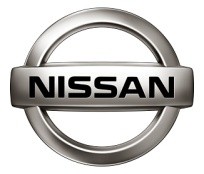 Nissan Sales Central & Eastern Europe
